PART I – KWESTIONARIUSZZastrzeżenie dotyczące prywatnościBadanie to jest prowadzone w ramach projektu SMILe, którego celem jest stworzenie, walidacja i rozpowszechnienie jako nowego standardu edukacyjnego, słownika kompetencji pojawiającego się profilu zawodowego Cross Cultural Sales Agent, kluczowej postaci procesu sprzedaży b2b, w międzykulturach kontekst, zarówno w domu, jak i w terenie, dla operacji strategicznych i operacyjnych negocjacji handlowych za granicą.Wyniki tych badań zostaną wykorzystane wyłącznie do celów akademickich, Twoje odpowiedzi pozostaną całkowicie poufne.Sekcja 1: ZROZUMIEĆ BIZNES I ŚRODOWISKO SPÓŁKIPierwszym etapem tego narzędzia jest ogólna analiza działalności firmy. Jest to punkt wyjścia do wszelkiego rodzaju strategicznego rozumowania i wynika z dogłębnej analizy zasobów (obecnych i potencjalnych) oraz potrzeb firmy i rynku.Celem tego pierwszego etapu jest skoncentrowanie się na typowych działaniach organizacji, sposobie organizacji strategii oraz utrzymywanych relacjach z partnerami i klientami.Rynek i popyt1. Na jakich rynkach działa firma? (proszę krótko opisać) 2. Naszym klientem jest: Konkurencyjne zasoby4. Które zasoby są kluczowymi czynnikami sukcesu dla Twojej firmy (pytanie otwarte, co najmniej 3 czynniki)Kanał dystrybucji i sprzedaż5. Opisz swój bezpośredni i pośredni kanał na rynku krajowym (pytanie otwarte)6. Opisz swój bezpośredni i pośredni kanał na rynkach międzynarodowych (pytanie otwarte)9. Moje siły sprzedaży składają się z następującej liczby osób: 10. Proszę odnieść się do stwierdzeń: Sekcja 2: Kluczowe wskaźniki efektywności (KPI) sprzedaży Drugi etap badania firmy polega na analizie wskaźników KPI związanych z obszarem sprzedaży. Dzięki tej analizie łatwo będzie nakreślić ścieżkę podjętą przez firmę w ciągu ostatnich 3 lat oraz sposób, w jaki jest ona przygotowana do osiągnięcia wyznaczonych celów na przestrzeni czasu.Motywy makro, które zostaną przeanalizowane: przychody, marże, rynki międzynarodowe, kanały, baza klientów, lojalność klientów i trend sprzedaży.W tym przypadku pytania stanowią mieszankę pytań otwartych i pytań wielokrotnego wyboru, które pomogą przygotować końcowy raport.Dochody 11. Proszę odnieśc się do poniższych stwierdzeń: 12. W jakim stopniu poniższe stwierdzenie jest prawdziwe w Twojej firmie?Rynki międzynarodowe13. Procentowe przychody zagraniczne firmy to:14. W jakim stopniu poniższe stwierdzenie jest prawdziwe w Twojej firmie?Baza klientów (grupa klientów, którą firma ma w swoim portfolio i którzy regularnie lub nieregularnie kupują swoje towary / usługi) 15. W przybliżeniu liczba klientów stanowiących 80% przychodów: 16. W jakim stopniu poniższe stwierdzenie jest prawdziwe w Twojej firmie?Section 3: ORGANIZATIONAL CQTrzeci etap badania firmy polega na ocenie inteligencji kulturowej organizacji (CQ) związanej z obszarem sprzedaży, zgodnie z dostosowaniem skali opracowanej przez Lima (2015). Instrument okaże się przydatny do oceny obszarów, w których organizacje mają mocne i słabe strony związane z organizacyjnym CQ.Oceń stopień, w jakim zgadzasz się lub nie zgadzasz z każdym z poniższych stwierdzeń. Odpowiadając, zastanów się nad obszarem sprzedaży w swojej firmie i przedstaw własną perspektywę tego, jak się rzeczy mają.18. Zachowania przywódcze19. Zdolność adaptacji20. Szkolenia21. Międzynarodowość22. Polityka prywatności RODO I hereby authorize the use of my personal data in accordance to the GDPR 679/16 - "European regulation on the protection of personal data".Wyrażam zgodę na wykorzystanie moich danych osobowych zgodnie z RODO 679/16 - „Europejskie rozporządzenie o ochronie danych osobowych”.PART II: Kontakt bezpośredni Instrukcje dla studentów dotyczący przeprowadzenia wywiadu.Ponieważ kwestionariusz jest sztywnym narzędziem z kilkoma listami i kilkoma zamkniętymi pytaniami, często trudno jest wyjaśnić w „naturalny sposób” (choć ogólnie) główne cechy charakterystyczne firmy.Uczniowie skonsultują się z opiekunem Partnerów, aby określić, które aspekty ankiety wymagają dalszego badania. Zaleca się, aby uczeń udał się do kierownika w celu wyszukania niejasnych / niezbędnych dogłębnych aspektów kwestionariusza.Aspekty, które mogą wymagać pogłębienia to:• Zrozumieć biznes i rynek• Zrozumienie potrzeb firmy w zakresie międzynarodowego procesu sprzedaży• Zrozumienie obszarów poprawy. Np. Jeśli rynek rośnie, a obroty spadają• Różnice w ilorazie kulturowym, takie jak przywództwo, integracja, szkolenia, itp.• Wykorzystanie funduszy na internacjonalizację;Poniżej podano kilka przykładów, które mają pomóc uczniowi zadać właściwe pytania i skierować rozmowę na właściwe refleksje podczas rozmowy twarzą w twarz, która ma zostać przeprowadzona na tym etapie kontroli.Mówiąc o integracji….- Czy biorąc pod uwagę możliwości oferowane pracownikom, opisałbyś swoją organizację jako obejmującą? Czy szanse są równe bez względu na płeć, pochodzenie etniczne itp.?- Czy uważasz, że Twoja organizacja strategicznie wykorzystuje różnorodne głosy w jej obrębie (pod względem płci, pochodzenia etnicznego itp.)?- Czy możesz opisać przypadek wskazujący, że organizacja rozumie dynamikę różnorodności i integracji?Mówiąc o szkoleniu….- Czy Twoja firma oferuje programy szkoleniowe dla sprzedawców? Czy istnieją specjalne programy ukierunkowane na pomoc sprzedawcom w skutecznym działaniu w kontekście międzykulturowym?(To pytanie jest okazją do przedstawienia i wyjaśnienia projektu S.M.I. Le)Mówiąc o wykorzystaniu funduszy na internacjonalizację- Jakich funduszy używasz na internacjonalizację? Czy jesteś z nich zadowolony, czy nie?Ważne jest, aby skoncentrować się na pytaniach, na które respondent nie był w stanie odpowiedzieć, i / lub na negatywnych wskaźnikach, które mogłyby pojawić się jako odpowiedź na pytania. Uczniowie powinni poprosić o wgląd i spróbować wyjaśnić przyczyny, które je wygenerowały. W ten sposób łatwiej będzie zidentyfikować problemy, a tym samym ograniczyć obszary hipotetycznej poprawy.Ważne jest, aby zagłębić się w programy szkoleniowe firmy dla sprzedawców międzykulturowych. Podczas tej fazy będzie można przedstawić projekt S.M.I. Le.Pod względem: 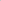 Opis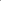 SektorObszar geograficzny (narodowość)Rodzaj klienta Tak/Nie Handel/ dystrybutor ProducentInne firmy InneNie posiadamy1 – 5 6 – 20 21 – 50 51 – 100 >100 Stwierdzenie – siły sprzedaży TakNie wiemNie Moją siłą sprzedaży jest pojedynczy sprzedawcaMam zróżnicowane zasoby sprzedażoweLiczba pracowników działu sprzedaży zwiększyła się w ciągu ostatnich trzech lat Mamy małą rotację w dziale sprzedaży Mój dział sprzedaży jest odpowiedzialny za przeważającą wartość moich obrotów Mój obecny projekt sieci sprzedaży gwarantuje optymalne pokrycie geograficzne i rynkoweStwierdzenieTak Nie wiem Nie Sektor, w którym działa firma, obecnie rośnieSektor wzrośnie w ciągu najbliższych trzech latFirma jest w stanie łatwo reagować na rosnące zapotrzebowanieObrotyWcale W niewielkim stopniuW umiarkowanym stopniu W duzym stopniuW bardzo dużym stopniu nie wiemObroty w ciągu ostatnich trzech lat wzrosłyWszystkie cele w zakresie obrotów zostały osiągniętePrzychody głównego kanału w ciągu ostatnich trzech lat wzrosłyPrzychody drugiego głównego kanału w ciągu ostatnich trzech lat wzrosłyOczekiwania co do obrotów w ciągu najbliższych trzech lat są pozytywne< 5%6 – 10 %11 – 20 %21 – 50 %> 50 %Nie potrafię powiedziećMiędzynarodowy rynek Wcale W małym stopniu W umiarkowanym stopniu W dużym stopniu  W bardzo dużym stopniu Nie wiemPrzychody w ciągu ostatnich trzech lat wzrosłyWszystkie cele dotyczące rynków międzynarodowych zostały osiągnięteOczekiwania co do obrotów w ciągu najbliższych trzech lat są pozytywne< 5 % of the customer base 6 – 10 % of the customer base 11 – 20 % of the customer base 21 – 30 % of the customer base >31 % of the customer base I can’t answer StwierdzenieWcale W małym stopniu W umiarkowanym stopniu W dużym stopniu  W bardzo dużym stopniu Nie wiemBaza klientów w ciągu ostatnich trzech lat wzrosłaWszystkie cele dotyczące bazy klientów zostały osiągnięteKlienci są w większości lojalni wobec mojej firmyWspółczynnik konwersji perspektywa / klient jest wysokiOczekiwania co do wzrostu bazy klientów w ciągu najbliższych trzech lat są pozytywneStwierdzenieAbsolutnie się nie zgadzamNie zgadzam sięCzęściowo się nie zgadzam Ani się zgadzam, ani się nie zgadzamCzęściowo się zgadzamZgadzam sięStanowczo się zgadzamSprzedawcy modyfikują swoje niewerbalne zachowanie (gesty, czas i orientację w przestrzeni), gdy wymaga tego interakcja międzykulturowa1234567Sprzedawcy są pewni, że radzą sobie ze stresem związanym z pracą w nowych kulturach1234567Sprzedawcy modyfikują osobiste zachowania werbalne (słowa, ton, styl), gdy wymaga tego interakcja międzykulturowa1234567Sprzedawcy sprawdzają dokładność wiedzy kulturowej podczas interakcji z osobami z różnych środowisk1234556Sprzedawcy znają odpowiednie wartości kulturowe i przekonania religijne1234556StwierdzenieAbsolutnie się nie zgadzamNie zgadzam sięCzęściowo się nie zgadzam Ani się zgadzam, ani się nie zgadzamCzęściowo się zgadzamZgadzam sięStanowczo się zgadzamSprzedawcy mają duże międzynarodowe doświadczenie1234567Sprzedawcy są świadomi różnic kulturowych podczas interakcji z osobami z różnych środowisk kulturowych1234567Sprzedawcy są pewni współpracy z przedstawicielami innych kultur1234567Organizacja dostosowuje swoje sposoby działania, działając w różnych środowiskach kulturowych1234567StwierdzenieAbsolutnie się nie zgadzamNie zgadzam sięCzęściowo się nie zgadzam Częściowo się nie zgadzam Ani się zgadzam, ani się nie zgadzamCzęściowo się zgadzamCzęściowo się zgadzamZgadzam sięStanowczo się zgadzamOrganizacja oferuje szkolenia i zabawne ćwiczenia ułatwiające naukę kultur123445667Organizacja ma proces ułatwiający nauczanie kulturowe123445667Organizacja angażuje się w tworzenie liderów i pracowników posiadających umiejętności dwukulturowe lub wielokulturowe123445667Organizacja promuje celową refleksję nad interakcjami międzykulturowymi123445667Organizacja szybko reaguje na pojawiające się problemy kulturowe, które wpływają na organizację123445667Organizacja oferuje stałe możliwości interakcji międzykulturowych w połączeniu z celową refleksją123445667StwierdzenieAbsolutnie się nie zgadzamNie zgadzam sięCzęściowo się nie zgadzam Ani się zgadzam, ani się nie zgadzamCzęściowo się zgadzamZgadzam sięStanowczo się zgadzamSprzedawcy proszą o informacje zwrotne po komunikacji międzykulturowej1234567Organizacja celowo monitoruje interakcje międzykulturowe1234567Organizacja celowo używa języka włączającego1234567